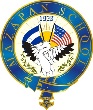 . StandardGoalAccess Prior KnowledgeNew InformationApply KnowledgeGeneralize/ Goal Review/ GradeMondayFocus Standard:CCSS.Math.Content.7.G.A.1CCSS.Math.Content.7.G.A.2CCSS.Math.Content.7.G.A.3Learn to find the surface areas of prisms and cylinders using nets#2,#7I will have explained to students what the instructions for compelting this project are.S. should all be ready to work on projects with minimum guide from sub teacher.#2,#7S. work on Cereal Box Surface Area ProjectMaterials:Cereal Box Markers,Ruler#4,#6,#6,#7,#9MondaySupporting Standards:CCSS 7 GB4,CCSSGB 5, CCSS7GB 6Learn to find the surface areas of prisms and cylinders using nets#2,#7I will have explained to students what the instructions for compelting this project are.S. should all be ready to work on projects with minimum guide from sub teacher.#2,#7S. work on Cereal Box Surface Area ProjectMaterials:Cereal Box Markers,Ruler#4,#6,#6,#7,#9TuesdayFocus Standard:CCSS.Math.Content.7.RP.A.1CCSS.Math.Content.7.RP.A.2CCSS.Math.Content.7.RP.A.3s StandardLearn to find the surface areas of prisms and cylinders using nets#2,#7S. complete Cereal Box Surface Area Project#4,#6,#6,#7,#9TuesdaySupporting Standards:CCSS 7 GB4,CCSSGB 5, CCSS7GB 6Learn to find the surface areas of prisms and cylinders using nets#2,#7S. complete Cereal Box Surface Area Project#4,#6,#6,#7,#9WednesdayFocus Standard:CCSS.Math.Content.7.RP.A.1CCSS.Math.Content.7.RP.A.2CCSS.Math.Content.7.RP.A.3Learn to find the surface areas of prisms and cylinders using nets#2,#7I will hold a discussion with students about what they did for the cereal box area project. We will discuss grade of difficulty and where their understanding is at.Exit SlipDraw a net and find the surface area of this pentagonal prism#4,#7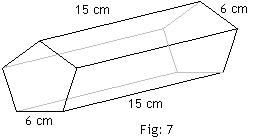 WednesdaySupporting Standards:CCSS 7 GB4,CCSSGB 5, CCSS7GB 6Learn to find the surface areas of prisms and cylinders using nets#2,#7I will hold a discussion with students about what they did for the cereal box area project. We will discuss grade of difficulty and where their understanding is at.Exit SlipDraw a net and find the surface area of this pentagonal prism#4,#7ThursdayFocus Standard:CCSS.Math.Content.7.G.A.1CCSS.Math.Content.7.G.A.2CCSS.Math.Content.7.G.A.3Find the area and circumference of a circleFind and estimate square roots and classify numbers as rational or irrationalUse the Pythagorean Theorem to solve real-world problemsLearn to classify and draw three- dimensional figuresLearn to find the surface areas of prisms and cylinders using nets#2,#7Checkpoint Quiz # 2#4, #9ThursdaySupporting Standards:CCSS 7 GB4,CCSSGB 5, CCSS7GB 6Find the area and circumference of a circleFind and estimate square roots and classify numbers as rational or irrationalUse the Pythagorean Theorem to solve real-world problemsLearn to classify and draw three- dimensional figuresLearn to find the surface areas of prisms and cylinders using nets#2,#7Checkpoint Quiz # 2#4, #9FridayFocus Standard:CCSS.Math.Content.7.G.A.1CCSS.Math.Content.7.G.A.2CCSS.Math.Content.7.G.A.3Find the volume of prisms and cylinders#2,#7Find the area of each circle.d = 12 m                   a= 113d = 15 in.             a = 177 #4, #9Prezi/Mimio/Student Practice on volumes of prisms and cylinders pg. 421-425#1,#2,#4,#9S. complete practice problems during presentation, and also complete classwork problems to be handed in at the end of class.Homework:  Odds 3- 17 pg 424-425#4,#7,#9Exit Slip1. Find the volume of the cylinder. Round to the nearest cubic centimeter R=2 cm; h= 9 cm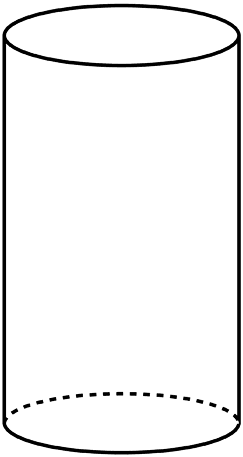 V = 113 #4,#7FridaySupporting Standards:CCSS 7 GB4,CCSSGB 5, CCSS7GB 6Find the volume of prisms and cylinders#2,#7Find the area of each circle.d = 12 m                   a= 113d = 15 in.             a = 177 #4, #9Prezi/Mimio/Student Practice on volumes of prisms and cylinders pg. 421-425#1,#2,#4,#9S. complete practice problems during presentation, and also complete classwork problems to be handed in at the end of class.Homework:  Odds 3- 17 pg 424-425#4,#7,#9Exit Slip1. Find the volume of the cylinder. Round to the nearest cubic centimeter R=2 cm; h= 9 cmV = 113 #4,#7